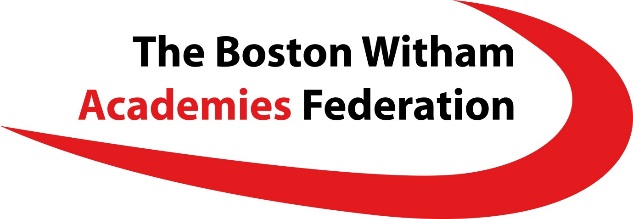 PERSON SPECIFICATION – Teacher (Mainscale)FactorsEssentialDesirableAssessment methodQualificationsQualified Teacher statusGood Honours graduateCertificates at selection eventTrainingCommitment to personal/professional developmentApplication form Selection EventExperienceTeaching KS3, 4 and 5 studentsExperience post 16 teachingApplication formSelection EventKnowledge and SkillsSecure knowledge and understanding of the concepts and skills in specialist subjectClear understanding of the secondary curriculum and its assessmentAbility to employ a range of effective teaching, learning styles and assessment methodsAbility to use assessment data to inform planning and set targetsStrong command of subject areaAbility to access and use classroom relevant research and inspection evidence to improve teaching and learningApplication formSelection EventTeaching & LearningAbility to raise achievement for allCommitted to ensuring excellent standards of behaviour at all timesRecord of high pupil achievement as result of your teachingExperience of teaching a range of courses including KS3, GCSE, AS and applied coursesApplication form/selection eventSkills & AttributesAbility to establish good working relationships and effective teamworkGood communication skillsExcellent role model for staff and studentsInnovative approaches to curriculum deliveryAbility to generate ideas and drive initiativesSelection eventPersonal QualitiesHigh expectations of students and colleagues To be able to motivate and inspire studentsEnthusiastic and committedA passion for teachingOpen mindednessA forward thinking approachExcellent interpersonal skillsAbility to welcome and respond positively to constructive criticismAbility to be reflective and self criticalAbility to remain calm under pressurePotential for further promotionWillingness to take on other roles and responsibilities within the departmentApplication formSelection Event